CONSENT FOR TRANSPORTATION BY ORGANIZATION ON SPECIFIC DATES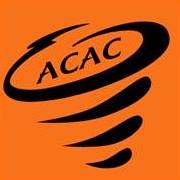 I, 					, as the parent/legal guardian of 					, a minor athlete, hereby authorize and consent that said minor athlete can travel with the named organization to and from all the In-Program sport activities for the occasions specified below. I understand that my minor athlete or I can withdraw consent at any time.Parent/Legal Guardian Name Printed: 						Parent/Legal Guardian Signature: 							Date: 					DateEvent/Occasion NameLocation